HOLLY HIGH SCHOOL
BOYS VARSITY BASKETBALLHolly High School Boys Varsity Basketball falls to Kearsley High School 60-45Wednesday, February 20, 2019
7:00 PM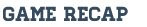 The Holly Boys Basketball Team lost in competition to the Kearsley Hornets. Holly was led in scoring by Hunter Jackson with 15 points followed by Ben Gramer (11), Dylan Hignite (7), Gavin Ambrose (6), Ian Haines (3), Daniel Mathews (2), and Jalen Beeler (1).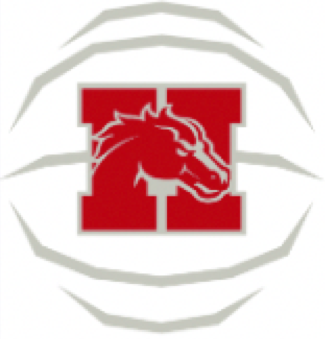 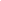 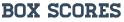 Posted by Joseph Merlo joseph.merlo@hask12.org